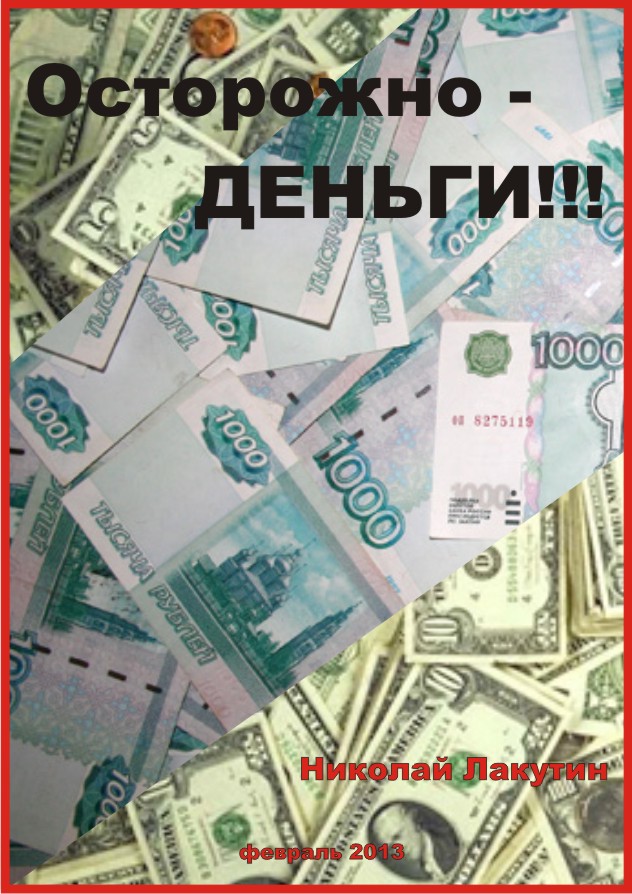 Некоторые факты, мысли, пожелания относительно нашей данности и будущности. Речь не пойдёт о каких-то вымышленных персонажах с любопытными судьбами, их нравами. Как правило, в своих работах я стараюсь донести основную идею в подтексте, вплетая её в несколько параллельных немаловажных идей, здесь же всё гораздо проще, но не менее серьёзно, речь пойдёт о нас прямым текстом, по той простой причине, что наболело, друзья. Ввиду этого, появилась данная работа, приступим.   Начало двухтысячных. Дефолт 98-го года постепенно уходит в историю, и народ начинает оживать, создавая новые направления бизнесов и активно развивая действующие. Одной из сфер активно развивающихся становится туристическая деятельность и относительно большая часть населения по средствам кредитов, а кто-то и, обходясь без них, начинает колесить по свету. В газетах и журналах то и дело появляются статьи с порицанием «нашего брата» на чужбине. Жалобы поступают регулярно нарастающими темпами на поведение и отношение к людям внутри тех стран, куда приезжают наши отдыхающие. Стоит учитывать, что в печать уходит далеко не вся часть реально существующих недовольств. Маленький пример высокой духовности наших состоятельных граждан:Египет. Один из популярных пляжей. Горячий песок, огромное количество отдыхающих, немного в стороне представители древнейшей профессии.   Немолодая женщина с кольцом на безымянном пальце правой руки, важно вышагивает по песку с пухленькой сумочкой и сопровождающим. Подходит к местному притону, оплачивает сразу пятерых молодых людей, распределяет:- этот будет мне целовать ноги;- этот будет руки целовать;- ты и ты будете ласкать тело, а вот этого будем использовать по прямому назначению.- «Да, пожалуйста, они в вашем распоряжении на весь день, если кто-то из них Вас не устроит, то в течение первых двух часов мы безоговорочно их заменим на других» - с тёплой улыбкой провожает табун сутенер, пересчитывая валюту. ***  Я нарочно начал с этого грязного примера, чтобы дать понять, как чувствует себя нередкая женщина, имеющая хоть какую-то власть в денежном эквиваленте. Мужчин, наверняка, не меньше с отравленным мозгом, но о них говорят значительно меньше, чем о дамах, о наших светлых прекрасных половинах человечества.   Довольно много людей мне известны из лихих девяностых. Оно и понятно, тогда основное деление было таким.1/3 подались в бизнес разного уровня;1/3 подалась в «менты»1/3 подалась в «бандиты»Ну и оставшиеся десять процентов работоспособного населения перебивались, как могли. Многие тогда не дожили до своей старости, но многие приподнялись. Из речи рэкетиров тех лет:- «Ой, Коля, тогда о деньгах мы вообще не думали, их не считали и не предполагали, что всё когда-то так резко поменяется. Жили годами в саунах, паразитировали, как могли, имели Мерседесы и Джипы, и деньги текли ручьём, реально были случаи, что не помещались в карманы брюк и пиджаков, но, какими мы тогда были тварями, людей не видели. И ведь что самое интересное думали, что так оно и надо, что всё в порядке, что именно так и надо относиться к поганой нищете, что вполне нормально тыкать официантов мордой в суп, что в магазинах и киосках можно общаться только по средствам хамства и неуважения».     Ну, а когда времена изменились, и остались только те, кто «удержался на плаву», те, кого не застрелили и не сгноили в тюремных камерах, то стало приходить понимание, что нужно как-то быть осторожней, потише и похитрей. Таким образом, мы сегодня имеем развивающуюся страну, по большей мере в сфере торговли, с улыбчивыми и добродушными менеджерами, продавцами, консультантами, которые делают всё то - же самое, что и их прародители, но только более грамотно, и относительно законно. И результат, в общем, то тот же, единицы обогащаются, а большинство остаётся без штанов. Далеко – ли мы ушли в развитии в погоне за деньгами???***  Вспомните кого-нибудь  из своих знакомых, кто имеет достойный заработок, порядком миллиона рублей в месяц и более. Освежите в памяти то, как они разговаривают с обычными «смертными», что с ними делает мания величия. И хорошо, что это произошло именно с ними, потому что возможно мы, стали бы ещё хуже имея финансовую власть. Для себя я условно разделил уровень человечности в зависимости от дохода:До 80 000 руб./месяцДо 500 000 руб./месяцОт 500 000 руб./месяц  Объясню эту градацию в другом виде. Представьте себе ситуацию, Вы, взрослый семейный человек, возвращаясь вечером с работы, встречаете своего школьного знакомого, с которым просидели за одной партой несколько лет. Наверное, Вы радушно ему улыбнётесь и воскликните:- «Ты ли это? Здорова, как ты? Вообще где как что????»В ответ первый тип человечности, наверное, скажет:- «О, вот так встреча, здорово, рад видеть тебя, старичок, давай посидим где-нибудь, поболтаем, у меня такая жизнь понеслась, из наших, правда всех растерял, ты про них что знаешь?», ну, и примерно в таком контексте понесётся беседа двух старых приятелей в каком-нибудь кафе.В ответ второй тип человечности, наверное, скажет:- «А, здорово, как оно? Нормально? Ну, у меня в целом тоже, кручусь, как могу, ты тоже, семья, дети, всё как у всех? Да и, слава Богу, ладно, давай, побегу, увидимся как-нибудь». Как-то так после недолгой переброски шаблонными приветствиями разбежались бы два старых приятеля.В ответ третий тип человечности, наверное, не скажет ничего и пройдёт мимо, осторожно кивнув головой, или же вообще не обращая внимания. А возможно он скажет:- «Обознались»Или так:- «Ага, здорово, извини дела»А может, такой человек остановится из вежливости, ограничит себя короткими ответами «Да», «Нет», потратит минутку, другую на то чтобы выслушать бурный поток чувств, своего старого знакомого, потом спешно попрощается и на ходу отпустит восвояси мысль:- «Да, наверное, я один из своего класса в люди выбился, а может и из всей школы, несчастные».***И вот, глядя на всю эту картину, я невольно задумываюсь:- «А может быть это нормальное явление держать нашу страну в нищете, не позволяя ей встать с колен. Может быть, действительно нам просто нельзя быть богатыми и властительными.  Ведь мы же в случае процветания над другими странами просто превратим всех остальных в рабов, мы же не будем видеть людей вокруг себя, сначала начнём втаптывать в грязь друг друга, а потом подчиним себе весь мир и превратимся в повиливающих тварей, забывших о нравственности и человечности».   Мы самый непокорный народ в мире, самый упёртый и неподдающийся, что показали многочисленные войны. Мы очень здорово выручаем друг друга, в беде оказавшись в одном окопе, на одной ниточке жизни, мы поражаем своими братскими отношениями в тяжёлых ситуациях, отдаём свои жизни за тех, кого даже не знаем, и рискуем, поставив на карту всё, ради блага других, дорогих нам сограждан. Но когда наше непокорство вырывается за рамки по средствам власти, то мы просто-напросто перестаём быть людьми.   Соглашусь с тем, что не все люди превращаются в мразей, по мере обогащения, но и отмечу, что не все показывают вид, кто они на самом деле, прикрываясь благотворительными акциями, щедрыми пожертвованиями и милыми улыбками.  Лично я никогда не преследовал цели разбогатеть. Хотя, вполне допускаю, что в детском возрасте мог мечтать о богатствах. Но в период понимания вещей, никогда не рвался в третью группу человечности, потому что рано начал осознавать плату за богатство. Дома, автопарк, виллы, счета в банках с собой не унесёшь, это не то, ради чего стоит жить, это не должно быть сомой целью, как дополнение и средство достижения цели – да, но ни как сама цель. Денег должно хватать, как и всего остального, но так, чтобы Вы управляли своими финансами, а не они Вами. Чтобы чувство собственного достоинства не превращалось в «гонор», чтобы разум был светлый, а не отравленный манией величия и страстной тягой к наживе. Чтобы мы не проходили мимо своих старых знакомых и продолжали сохранять братские отношения, перенося их из окопов с полей боевых действий в суровую данность мирного уничтожения личности. 